МИНИСТЕРСТВО НАЦИОНАЛЬНОЙ ПОЛИТИКИ РЕСПУБЛИКИ КОМИПРИКАЗот 27 февраля 2024 г. N 25-одОБ ОРГАНИЗАЦИИ РАБОТЫ ПО ПРОВЕДЕНИЮ КОНКУРСАНА ПРЕДОСТАВЛЕНИЕ СУБСИДИЙ В 2024 ГОДУ СОЦИАЛЬНООРИЕНТИРОВАННЫМ НЕКОММЕРЧЕСКИМ ОРГАНИЗАЦИЯМ, ОСУЩЕСТВЛЯЮЩИМДЕЯТЕЛЬНОСТЬ НА ТЕРРИТОРИИ РЕСПУБЛИКИ КОМИ В ОБЛАСТИМЕЖНАЦИОНАЛЬНОГО СОТРУДНИЧЕСТВА, СОХРАНЕНИЯ И ЗАЩИТЫСАМОБЫТНОСТИ, КУЛЬТУРЫ, ЯЗЫКОВ И ТРАДИЦИЙ НАРОДОВ,ПРОЖИВАЮЩИХ В РЕСПУБЛИКЕ КОМИВ соответствии с приложением 1.16 "Порядок предоставления субсидий социально ориентированным некоммерческим организациям, осуществляющим деятельность на территории Республики Коми в области межнационального сотрудничества, сохранения и защиты самобытности, культуры, языков и традиций народов, проживающих в Республике Коми" к Государственной программе Республики Коми "Социальная защита населения", утвержденной постановлением Правительства Республики Коми от 31.10.2019 N 517, приказываю:1. Утвердить направление "проведение мероприятий, направленных на патриотическое и духовно-нравственное воспитание детей и молодежи, формирование культуры межэтнического общения в молодежной среде" приоритетным при предоставлении субсидии социально ориентированным некоммерческим организациям, осуществляющим деятельность на территории Республики Коми в области межнационального сотрудничества, сохранения и защиты самобытности, культуры, языков и традиций народов, проживающих в Республике Коми, в 2024 году.2. Управлению мониторинга и программ в сфере национальной политики (Свиряевой Ж.А.) организовать работу по проведению в 2024 году конкурса на предоставление субсидий социально ориентированным некоммерческим организациям, осуществляющим деятельность на территории Республики Коми в области межнационального сотрудничества, сохранения и защиты самобытности, культуры, языков и традиций народов, проживающих в Республике Коми.3. Утвердить форму заявки на предоставление субсидии согласно приложению к настоящему приказу.4. Контроль за исполнением настоящего приказа возложить на начальника управления мониторинга и программ в сфере национальной политики Свиряеву Ж.А.МинистрР.НОСКОВПриложениек ПриказуМинистерстванациональной политикиРеспублики Комиот 27 февраля 2024 г. N 25-одФОРМА ЗАЯВКИНА ПРЕДОСТАВЛЕНИЕ СУБСИДИИПриложениек Заявкена предоставление субсидииСметный расчет проектаНазвание проекта ___________________________________________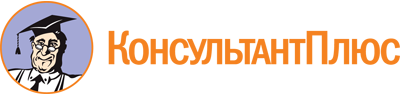 Приказ Министерства национальной политики Республики Коми от 27.02.2024 N 25-од
"Об организации работы по проведению конкурса на предоставление субсидий в 2024 году социально ориентированным некоммерческим организациям, осуществляющим деятельность на территории Республики Коми в области межнационального сотрудничества, сохранения и защиты самобытности, культуры, языков и традиций народов, проживающих в Республике Коми"Документ предоставлен КонсультантПлюс

www.consultant.ru

Дата сохранения: 26.05.2024
 В Министерство национальной политики Республики Комиг. Сыктывкар, ул. Интернациональная, 108от _______________________________(наименование юридического лица)В Министерство национальной политики Республики Комиг. Сыктывкар, ул. Интернациональная, 108от _______________________________(наименование юридического лица)В Министерство национальной политики Республики Комиг. Сыктывкар, ул. Интернациональная, 108от _______________________________(наименование юридического лица)В Министерство национальной политики Республики Комиг. Сыктывкар, ул. Интернациональная, 108от _______________________________(наименование юридического лица)В Министерство национальной политики Республики Комиг. Сыктывкар, ул. Интернациональная, 108от _______________________________(наименование юридического лица)В Министерство национальной политики Республики Комиг. Сыктывкар, ул. Интернациональная, 108от _______________________________(наименование юридического лица)В Министерство национальной политики Республики Комиг. Сыктывкар, ул. Интернациональная, 108от _______________________________(наименование юридического лица)В Министерство национальной политики Республики Комиг. Сыктывкар, ул. Интернациональная, 108от _______________________________(наименование юридического лица)В Министерство национальной политики Республики Комиг. Сыктывкар, ул. Интернациональная, 108от _______________________________(наименование юридического лица)В Министерство национальной политики Республики Комиг. Сыктывкар, ул. Интернациональная, 108от _______________________________(наименование юридического лица)В Министерство национальной политики Республики Комиг. Сыктывкар, ул. Интернациональная, 108от _______________________________(наименование юридического лица)Заявкана предоставление субсидии______________________________________________________________(указать направление деятельности, на которое запрашивается субсидия)Заявкана предоставление субсидии______________________________________________________________(указать направление деятельности, на которое запрашивается субсидия)Заявкана предоставление субсидии______________________________________________________________(указать направление деятельности, на которое запрашивается субсидия)Заявкана предоставление субсидии______________________________________________________________(указать направление деятельности, на которое запрашивается субсидия)Заявкана предоставление субсидии______________________________________________________________(указать направление деятельности, на которое запрашивается субсидия)Заявкана предоставление субсидии______________________________________________________________(указать направление деятельности, на которое запрашивается субсидия)Заявкана предоставление субсидии______________________________________________________________(указать направление деятельности, на которое запрашивается субсидия)Заявкана предоставление субсидии______________________________________________________________(указать направление деятельности, на которое запрашивается субсидия)Заявкана предоставление субсидии______________________________________________________________(указать направление деятельности, на которое запрашивается субсидия)Заявкана предоставление субсидии______________________________________________________________(указать направление деятельности, на которое запрашивается субсидия)Заявкана предоставление субсидии______________________________________________________________(указать направление деятельности, на которое запрашивается субсидия)1. Титульный лист1. Титульный лист1. Титульный лист1. Титульный лист1. Титульный лист1. Титульный лист1. Титульный лист1. Титульный лист1. Титульный лист1. Титульный лист1. Титульный лист1.1. Название организации1.2. Контактная информация организацииПочтовый (с индексом) адрес организацииПочтовый (с индексом) адрес организацииПочтовый (с индексом) адрес организацииПочтовый (с индексом) адрес организацииПочтовый (с индексом) адрес организацииПочтовый (с индексом) адрес организацииПочтовый (с индексом) адрес организацииПочтовый (с индексом) адрес организацииПочтовый (с индексом) адрес организацииПочтовый (с индексом) адрес организацииНомера телефона, факса, адрес электронной почтыНомера телефона, факса, адрес электронной почтыНомера телефона, факса, адрес электронной почтыНомера телефона, факса, адрес электронной почтыНомера телефона, факса, адрес электронной почтыНомера телефона, факса, адрес электронной почтыНомера телефона, факса, адрес электронной почтыНомера телефона, факса, адрес электронной почтыНомера телефона, факса, адрес электронной почтыНомера телефона, факса, адрес электронной почты1.3. Руководитель организацииФИО, должность руководителя организацииФИО, должность руководителя организацииФИО, должность руководителя организацииФИО, должность руководителя организацииФИО, должность руководителя организацииФИО, должность руководителя организацииФИО, должность руководителя организацииФИО, должность руководителя организацииФИО, должность руководителя организацииФИО, должность руководителя организацииТелефоны, эл. почтаТелефоны, эл. почтаТелефоны, эл. почтаТелефоны, эл. почтаТелефоны, эл. почтаТелефоны, эл. почтаТелефоны, эл. почтаТелефоны, эл. почтаТелефоны, эл. почтаТелефоны, эл. почта2. Содержание проекта2. Содержание проекта2. Содержание проекта2. Содержание проекта2. Содержание проекта2. Содержание проекта2. Содержание проекта2. Содержание проекта2. Содержание проекта2. Содержание проекта2. Содержание проекта2.1. Наименование проекта, на которое запрашивается субсидия2.2. Место и срок реализации проекта2.3. Основные цели и задачи проекта2.4. Основные социальные группы, потребители проекта2.5. Количество населения, охватываемого проектом2.6. Количество детей и молодежи, участвующих в проекте2.7. Количество волонтеров (добровольцев), привлекаемых к участию в проекте2.8. Количество публикаций о реализуемом проекте2.9. Информация об уровне проекта (муниципальный, региональный, межрегиональный, всероссийский, международный)2.10. Механизм и поэтапный план реализации проекта (последовательное перечисление основных этапов с приведением количественных показателей и периодов их осуществления)N п/пРешаемая задачаМероприятие, его содержание, место проведенияМероприятие, его содержание, место проведенияДата началаДата окончанияДата окончанияОжидаемые результаты, количественные показателиОжидаемые результаты, количественные показателиОжидаемые результаты, количественные показатели2.10. Механизм и поэтапный план реализации проекта (последовательное перечисление основных этапов с приведением количественных показателей и периодов их осуществления)2.10. Механизм и поэтапный план реализации проекта (последовательное перечисление основных этапов с приведением количественных показателей и периодов их осуществления)2.10. Механизм и поэтапный план реализации проекта (последовательное перечисление основных этапов с приведением количественных показателей и периодов их осуществления)2.10. Механизм и поэтапный план реализации проекта (последовательное перечисление основных этапов с приведением количественных показателей и периодов их осуществления)2.10. Механизм и поэтапный план реализации проекта (последовательное перечисление основных этапов с приведением количественных показателей и периодов их осуществления)2.10. Механизм и поэтапный план реализации проекта (последовательное перечисление основных этапов с приведением количественных показателей и периодов их осуществления)2.11. Описание позитивных изменений, которые произойдут в результате реализации проекта2.12. Информация об организациях, участвующих в финансировании проекта (если таковые есть), с указанием их доли2.13. Сметный расчет расходов на реализацию проекта по форме приложения к Заявке2.14. Размер собственных средств на организацию проекта3. Сведения об организации3. Сведения об организации3. Сведения об организации3. Сведения об организации3. Сведения об организации3. Сведения об организации3. Сведения об организации3. Сведения об организации3. Сведения об организации3. Сведения об организации3. Сведения об организации3.1. Организационно-правовая форма организации3.2. Дата создания организации, дата и номер регистрации3.3. Основные сферы деятельности (не более 3-х)3.4. Территория деятельности3.5. Опыт работы организации по реализации аналогичных проектов/мероприятий (указать количество лет, реализованные проекты за последние 5 лет с указанием сроков реализации, результатов, объемов и источников финансирования и др.)NНазвание проектаОбъем финансирования (в руб.)Источник финансированияИсточник финансированияПериод выполненияПериод выполненияПериод выполненияОсновные результатыОсновные результаты3.5. Опыт работы организации по реализации аналогичных проектов/мероприятий (указать количество лет, реализованные проекты за последние 5 лет с указанием сроков реализации, результатов, объемов и источников финансирования и др.)NНазвание проектаОбъем финансирования (в руб.)Источник финансированияИсточник финансированияНачалоОкончаниеОкончаниеОсновные результатыОсновные результаты3.5. Опыт работы организации по реализации аналогичных проектов/мероприятий (указать количество лет, реализованные проекты за последние 5 лет с указанием сроков реализации, результатов, объемов и источников финансирования и др.)1.3.5. Опыт работы организации по реализации аналогичных проектов/мероприятий (указать количество лет, реализованные проекты за последние 5 лет с указанием сроков реализации, результатов, объемов и источников финансирования и др.)3.5. Опыт работы организации по реализации аналогичных проектов/мероприятий (указать количество лет, реализованные проекты за последние 5 лет с указанием сроков реализации, результатов, объемов и источников финансирования и др.)В случае отсутствия таких проектов поставить отметку "отсутствуют"В случае отсутствия таких проектов поставить отметку "отсутствуют"В случае отсутствия таких проектов поставить отметку "отсутствуют"В случае отсутствия таких проектов поставить отметку "отсутствуют"В случае отсутствия таких проектов поставить отметку "отсутствуют"В случае отсутствия таких проектов поставить отметку "отсутствуют"В случае отсутствия таких проектов поставить отметку "отсутствуют"В случае отсутствия таких проектов поставить отметку "отсутствуют"В случае отсутствия таких проектов поставить отметку "отсутствуют"В случае отсутствия таких проектов поставить отметку "отсутствуют"3.6. Количество материалов, опубликованных в СМИ и в Интернете о деятельности и проектах участника конкурса, в течение года, предшествующего году начала подачи заявки (указать количество материалов и приложить копии или указать ссылки на материалы в Интернете)3.7. Имеющиеся материально-технические и иные ресурсы организации (дать краткое описание с количественными показателями - количество сотрудников, добровольцев, помещение, оборудование и т.д.)3.8. Адрес сайта в информационно-телекоммуникационной сети "Интернет" (при наличии)3.9. Группы в соц. сетях (указать не менее одной ссылки на группу/страницу организации в социальных сетях)3.10. Банковские реквизиты участника конкурсаНастоящей заявкой подтверждаем следующее:1) сведения и документы, представленные для предоставления субсидии, достоверны;2) организация не находится в процессе реорганизации (за исключением реорганизации в форме присоединения к юридическому лицу, являющемуся участником конкурса, другого юридического лица), ликвидации, в отношении нее не введена процедура банкротства, деятельность участника конкурса не приостановлена в порядке, предусмотренном законодательством Российской Федерации;3) в реестре дисквалифицированных лиц отсутствуют сведения о дисквалифицированных руководителе, членах коллегиального исполнительного органа, лице, исполняющем функции единоличного исполнительного органа, или главном бухгалтере (при наличии) участника конкурса;4) участник конкурса не является иностранным юридическим лицом, в том числе местом регистрации которого является государство или территория, включенные в утверждаемый Министерством финансов Российской Федерации перечень государств и территорий, используемых для промежуточного (офшорного) владения активами в Российской Федерации (далее - офшорные компании), а также российским юридическим лицом, в уставном (складочном) капитале которого доля прямого или косвенного (через третьих лиц) участия офшорных компаний в совокупности превышает 25 процентов (если иное не предусмотрено законодательством Российской Федерации);5) участник конкурса не получает средства из республиканского бюджета Республики Коми на основании иных нормативных правовых актов Республики Коми на цели, установленные настоящим Порядком;6) участник конкурса не находится в перечне организаций и физических лиц, в отношении которых имеются сведения об их причастности к экстремистской деятельности или терроризму;7) участник конкурса не находится в составляемых в рамках реализации полномочий, предусмотренных главой VII Устава ООН, Советом Безопасности ООН или органами, специально созданными решениями Совета Безопасности ООН, перечнях организаций и физических лиц, связанных с террористическими организациями и террористами или с распространением оружия массового уничтожения;8) участник конкурса не является иностранным агентом в соответствии с Федеральным законом "О контроле за деятельностью лиц, находящихся под иностранным влиянием";9) расходы, планируемые к возмещению за счет средств республиканского бюджета Республики Коми, связаны с__________________________________________________________________________(наименование направления деятельности)в соответствии с п. 2 Порядка предоставления субсидий социально ориентированным некоммерческим организациям, осуществляющим деятельность на территории Республики Коми в области межнационального сотрудничества, сохранения и защиты самобытности, культуры, языков и традиций народов, проживающих в Республике Коми (утв. постановлением Правительства Республики Коми от 31.10.2019 N 517);10) просроченная задолженность по возврату в республиканский бюджет Республики Коми иных субсидий, бюджетных инвестиций, а также иная просроченная (неурегулированная) задолженность по денежным обязательствам перед республиканским бюджетом Республики Коми (за исключением случаев, установленных соответственно высшим исполнительным органом Республики Коми) отсутствует;11) с условиями и Порядком проведения конкурса ознакомлен и согласен;12) согласен на публикацию (размещение) в информационно-телекоммуникационной сети "Интернет" информации об организации, о настоящей заявке, иной информации об организации, связанной с проведением конкурса на предоставление субсидии.Дата составления заявки _______________Настоящей заявкой подтверждаем следующее:1) сведения и документы, представленные для предоставления субсидии, достоверны;2) организация не находится в процессе реорганизации (за исключением реорганизации в форме присоединения к юридическому лицу, являющемуся участником конкурса, другого юридического лица), ликвидации, в отношении нее не введена процедура банкротства, деятельность участника конкурса не приостановлена в порядке, предусмотренном законодательством Российской Федерации;3) в реестре дисквалифицированных лиц отсутствуют сведения о дисквалифицированных руководителе, членах коллегиального исполнительного органа, лице, исполняющем функции единоличного исполнительного органа, или главном бухгалтере (при наличии) участника конкурса;4) участник конкурса не является иностранным юридическим лицом, в том числе местом регистрации которого является государство или территория, включенные в утверждаемый Министерством финансов Российской Федерации перечень государств и территорий, используемых для промежуточного (офшорного) владения активами в Российской Федерации (далее - офшорные компании), а также российским юридическим лицом, в уставном (складочном) капитале которого доля прямого или косвенного (через третьих лиц) участия офшорных компаний в совокупности превышает 25 процентов (если иное не предусмотрено законодательством Российской Федерации);5) участник конкурса не получает средства из республиканского бюджета Республики Коми на основании иных нормативных правовых актов Республики Коми на цели, установленные настоящим Порядком;6) участник конкурса не находится в перечне организаций и физических лиц, в отношении которых имеются сведения об их причастности к экстремистской деятельности или терроризму;7) участник конкурса не находится в составляемых в рамках реализации полномочий, предусмотренных главой VII Устава ООН, Советом Безопасности ООН или органами, специально созданными решениями Совета Безопасности ООН, перечнях организаций и физических лиц, связанных с террористическими организациями и террористами или с распространением оружия массового уничтожения;8) участник конкурса не является иностранным агентом в соответствии с Федеральным законом "О контроле за деятельностью лиц, находящихся под иностранным влиянием";9) расходы, планируемые к возмещению за счет средств республиканского бюджета Республики Коми, связаны с__________________________________________________________________________(наименование направления деятельности)в соответствии с п. 2 Порядка предоставления субсидий социально ориентированным некоммерческим организациям, осуществляющим деятельность на территории Республики Коми в области межнационального сотрудничества, сохранения и защиты самобытности, культуры, языков и традиций народов, проживающих в Республике Коми (утв. постановлением Правительства Республики Коми от 31.10.2019 N 517);10) просроченная задолженность по возврату в республиканский бюджет Республики Коми иных субсидий, бюджетных инвестиций, а также иная просроченная (неурегулированная) задолженность по денежным обязательствам перед республиканским бюджетом Республики Коми (за исключением случаев, установленных соответственно высшим исполнительным органом Республики Коми) отсутствует;11) с условиями и Порядком проведения конкурса ознакомлен и согласен;12) согласен на публикацию (размещение) в информационно-телекоммуникационной сети "Интернет" информации об организации, о настоящей заявке, иной информации об организации, связанной с проведением конкурса на предоставление субсидии.Дата составления заявки _______________Настоящей заявкой подтверждаем следующее:1) сведения и документы, представленные для предоставления субсидии, достоверны;2) организация не находится в процессе реорганизации (за исключением реорганизации в форме присоединения к юридическому лицу, являющемуся участником конкурса, другого юридического лица), ликвидации, в отношении нее не введена процедура банкротства, деятельность участника конкурса не приостановлена в порядке, предусмотренном законодательством Российской Федерации;3) в реестре дисквалифицированных лиц отсутствуют сведения о дисквалифицированных руководителе, членах коллегиального исполнительного органа, лице, исполняющем функции единоличного исполнительного органа, или главном бухгалтере (при наличии) участника конкурса;4) участник конкурса не является иностранным юридическим лицом, в том числе местом регистрации которого является государство или территория, включенные в утверждаемый Министерством финансов Российской Федерации перечень государств и территорий, используемых для промежуточного (офшорного) владения активами в Российской Федерации (далее - офшорные компании), а также российским юридическим лицом, в уставном (складочном) капитале которого доля прямого или косвенного (через третьих лиц) участия офшорных компаний в совокупности превышает 25 процентов (если иное не предусмотрено законодательством Российской Федерации);5) участник конкурса не получает средства из республиканского бюджета Республики Коми на основании иных нормативных правовых актов Республики Коми на цели, установленные настоящим Порядком;6) участник конкурса не находится в перечне организаций и физических лиц, в отношении которых имеются сведения об их причастности к экстремистской деятельности или терроризму;7) участник конкурса не находится в составляемых в рамках реализации полномочий, предусмотренных главой VII Устава ООН, Советом Безопасности ООН или органами, специально созданными решениями Совета Безопасности ООН, перечнях организаций и физических лиц, связанных с террористическими организациями и террористами или с распространением оружия массового уничтожения;8) участник конкурса не является иностранным агентом в соответствии с Федеральным законом "О контроле за деятельностью лиц, находящихся под иностранным влиянием";9) расходы, планируемые к возмещению за счет средств республиканского бюджета Республики Коми, связаны с__________________________________________________________________________(наименование направления деятельности)в соответствии с п. 2 Порядка предоставления субсидий социально ориентированным некоммерческим организациям, осуществляющим деятельность на территории Республики Коми в области межнационального сотрудничества, сохранения и защиты самобытности, культуры, языков и традиций народов, проживающих в Республике Коми (утв. постановлением Правительства Республики Коми от 31.10.2019 N 517);10) просроченная задолженность по возврату в республиканский бюджет Республики Коми иных субсидий, бюджетных инвестиций, а также иная просроченная (неурегулированная) задолженность по денежным обязательствам перед республиканским бюджетом Республики Коми (за исключением случаев, установленных соответственно высшим исполнительным органом Республики Коми) отсутствует;11) с условиями и Порядком проведения конкурса ознакомлен и согласен;12) согласен на публикацию (размещение) в информационно-телекоммуникационной сети "Интернет" информации об организации, о настоящей заявке, иной информации об организации, связанной с проведением конкурса на предоставление субсидии.Дата составления заявки _______________Настоящей заявкой подтверждаем следующее:1) сведения и документы, представленные для предоставления субсидии, достоверны;2) организация не находится в процессе реорганизации (за исключением реорганизации в форме присоединения к юридическому лицу, являющемуся участником конкурса, другого юридического лица), ликвидации, в отношении нее не введена процедура банкротства, деятельность участника конкурса не приостановлена в порядке, предусмотренном законодательством Российской Федерации;3) в реестре дисквалифицированных лиц отсутствуют сведения о дисквалифицированных руководителе, членах коллегиального исполнительного органа, лице, исполняющем функции единоличного исполнительного органа, или главном бухгалтере (при наличии) участника конкурса;4) участник конкурса не является иностранным юридическим лицом, в том числе местом регистрации которого является государство или территория, включенные в утверждаемый Министерством финансов Российской Федерации перечень государств и территорий, используемых для промежуточного (офшорного) владения активами в Российской Федерации (далее - офшорные компании), а также российским юридическим лицом, в уставном (складочном) капитале которого доля прямого или косвенного (через третьих лиц) участия офшорных компаний в совокупности превышает 25 процентов (если иное не предусмотрено законодательством Российской Федерации);5) участник конкурса не получает средства из республиканского бюджета Республики Коми на основании иных нормативных правовых актов Республики Коми на цели, установленные настоящим Порядком;6) участник конкурса не находится в перечне организаций и физических лиц, в отношении которых имеются сведения об их причастности к экстремистской деятельности или терроризму;7) участник конкурса не находится в составляемых в рамках реализации полномочий, предусмотренных главой VII Устава ООН, Советом Безопасности ООН или органами, специально созданными решениями Совета Безопасности ООН, перечнях организаций и физических лиц, связанных с террористическими организациями и террористами или с распространением оружия массового уничтожения;8) участник конкурса не является иностранным агентом в соответствии с Федеральным законом "О контроле за деятельностью лиц, находящихся под иностранным влиянием";9) расходы, планируемые к возмещению за счет средств республиканского бюджета Республики Коми, связаны с__________________________________________________________________________(наименование направления деятельности)в соответствии с п. 2 Порядка предоставления субсидий социально ориентированным некоммерческим организациям, осуществляющим деятельность на территории Республики Коми в области межнационального сотрудничества, сохранения и защиты самобытности, культуры, языков и традиций народов, проживающих в Республике Коми (утв. постановлением Правительства Республики Коми от 31.10.2019 N 517);10) просроченная задолженность по возврату в республиканский бюджет Республики Коми иных субсидий, бюджетных инвестиций, а также иная просроченная (неурегулированная) задолженность по денежным обязательствам перед республиканским бюджетом Республики Коми (за исключением случаев, установленных соответственно высшим исполнительным органом Республики Коми) отсутствует;11) с условиями и Порядком проведения конкурса ознакомлен и согласен;12) согласен на публикацию (размещение) в информационно-телекоммуникационной сети "Интернет" информации об организации, о настоящей заявке, иной информации об организации, связанной с проведением конкурса на предоставление субсидии.Дата составления заявки _______________Настоящей заявкой подтверждаем следующее:1) сведения и документы, представленные для предоставления субсидии, достоверны;2) организация не находится в процессе реорганизации (за исключением реорганизации в форме присоединения к юридическому лицу, являющемуся участником конкурса, другого юридического лица), ликвидации, в отношении нее не введена процедура банкротства, деятельность участника конкурса не приостановлена в порядке, предусмотренном законодательством Российской Федерации;3) в реестре дисквалифицированных лиц отсутствуют сведения о дисквалифицированных руководителе, членах коллегиального исполнительного органа, лице, исполняющем функции единоличного исполнительного органа, или главном бухгалтере (при наличии) участника конкурса;4) участник конкурса не является иностранным юридическим лицом, в том числе местом регистрации которого является государство или территория, включенные в утверждаемый Министерством финансов Российской Федерации перечень государств и территорий, используемых для промежуточного (офшорного) владения активами в Российской Федерации (далее - офшорные компании), а также российским юридическим лицом, в уставном (складочном) капитале которого доля прямого или косвенного (через третьих лиц) участия офшорных компаний в совокупности превышает 25 процентов (если иное не предусмотрено законодательством Российской Федерации);5) участник конкурса не получает средства из республиканского бюджета Республики Коми на основании иных нормативных правовых актов Республики Коми на цели, установленные настоящим Порядком;6) участник конкурса не находится в перечне организаций и физических лиц, в отношении которых имеются сведения об их причастности к экстремистской деятельности или терроризму;7) участник конкурса не находится в составляемых в рамках реализации полномочий, предусмотренных главой VII Устава ООН, Советом Безопасности ООН или органами, специально созданными решениями Совета Безопасности ООН, перечнях организаций и физических лиц, связанных с террористическими организациями и террористами или с распространением оружия массового уничтожения;8) участник конкурса не является иностранным агентом в соответствии с Федеральным законом "О контроле за деятельностью лиц, находящихся под иностранным влиянием";9) расходы, планируемые к возмещению за счет средств республиканского бюджета Республики Коми, связаны с__________________________________________________________________________(наименование направления деятельности)в соответствии с п. 2 Порядка предоставления субсидий социально ориентированным некоммерческим организациям, осуществляющим деятельность на территории Республики Коми в области межнационального сотрудничества, сохранения и защиты самобытности, культуры, языков и традиций народов, проживающих в Республике Коми (утв. постановлением Правительства Республики Коми от 31.10.2019 N 517);10) просроченная задолженность по возврату в республиканский бюджет Республики Коми иных субсидий, бюджетных инвестиций, а также иная просроченная (неурегулированная) задолженность по денежным обязательствам перед республиканским бюджетом Республики Коми (за исключением случаев, установленных соответственно высшим исполнительным органом Республики Коми) отсутствует;11) с условиями и Порядком проведения конкурса ознакомлен и согласен;12) согласен на публикацию (размещение) в информационно-телекоммуникационной сети "Интернет" информации об организации, о настоящей заявке, иной информации об организации, связанной с проведением конкурса на предоставление субсидии.Дата составления заявки _______________Настоящей заявкой подтверждаем следующее:1) сведения и документы, представленные для предоставления субсидии, достоверны;2) организация не находится в процессе реорганизации (за исключением реорганизации в форме присоединения к юридическому лицу, являющемуся участником конкурса, другого юридического лица), ликвидации, в отношении нее не введена процедура банкротства, деятельность участника конкурса не приостановлена в порядке, предусмотренном законодательством Российской Федерации;3) в реестре дисквалифицированных лиц отсутствуют сведения о дисквалифицированных руководителе, членах коллегиального исполнительного органа, лице, исполняющем функции единоличного исполнительного органа, или главном бухгалтере (при наличии) участника конкурса;4) участник конкурса не является иностранным юридическим лицом, в том числе местом регистрации которого является государство или территория, включенные в утверждаемый Министерством финансов Российской Федерации перечень государств и территорий, используемых для промежуточного (офшорного) владения активами в Российской Федерации (далее - офшорные компании), а также российским юридическим лицом, в уставном (складочном) капитале которого доля прямого или косвенного (через третьих лиц) участия офшорных компаний в совокупности превышает 25 процентов (если иное не предусмотрено законодательством Российской Федерации);5) участник конкурса не получает средства из республиканского бюджета Республики Коми на основании иных нормативных правовых актов Республики Коми на цели, установленные настоящим Порядком;6) участник конкурса не находится в перечне организаций и физических лиц, в отношении которых имеются сведения об их причастности к экстремистской деятельности или терроризму;7) участник конкурса не находится в составляемых в рамках реализации полномочий, предусмотренных главой VII Устава ООН, Советом Безопасности ООН или органами, специально созданными решениями Совета Безопасности ООН, перечнях организаций и физических лиц, связанных с террористическими организациями и террористами или с распространением оружия массового уничтожения;8) участник конкурса не является иностранным агентом в соответствии с Федеральным законом "О контроле за деятельностью лиц, находящихся под иностранным влиянием";9) расходы, планируемые к возмещению за счет средств республиканского бюджета Республики Коми, связаны с__________________________________________________________________________(наименование направления деятельности)в соответствии с п. 2 Порядка предоставления субсидий социально ориентированным некоммерческим организациям, осуществляющим деятельность на территории Республики Коми в области межнационального сотрудничества, сохранения и защиты самобытности, культуры, языков и традиций народов, проживающих в Республике Коми (утв. постановлением Правительства Республики Коми от 31.10.2019 N 517);10) просроченная задолженность по возврату в республиканский бюджет Республики Коми иных субсидий, бюджетных инвестиций, а также иная просроченная (неурегулированная) задолженность по денежным обязательствам перед республиканским бюджетом Республики Коми (за исключением случаев, установленных соответственно высшим исполнительным органом Республики Коми) отсутствует;11) с условиями и Порядком проведения конкурса ознакомлен и согласен;12) согласен на публикацию (размещение) в информационно-телекоммуникационной сети "Интернет" информации об организации, о настоящей заявке, иной информации об организации, связанной с проведением конкурса на предоставление субсидии.Дата составления заявки _______________Настоящей заявкой подтверждаем следующее:1) сведения и документы, представленные для предоставления субсидии, достоверны;2) организация не находится в процессе реорганизации (за исключением реорганизации в форме присоединения к юридическому лицу, являющемуся участником конкурса, другого юридического лица), ликвидации, в отношении нее не введена процедура банкротства, деятельность участника конкурса не приостановлена в порядке, предусмотренном законодательством Российской Федерации;3) в реестре дисквалифицированных лиц отсутствуют сведения о дисквалифицированных руководителе, членах коллегиального исполнительного органа, лице, исполняющем функции единоличного исполнительного органа, или главном бухгалтере (при наличии) участника конкурса;4) участник конкурса не является иностранным юридическим лицом, в том числе местом регистрации которого является государство или территория, включенные в утверждаемый Министерством финансов Российской Федерации перечень государств и территорий, используемых для промежуточного (офшорного) владения активами в Российской Федерации (далее - офшорные компании), а также российским юридическим лицом, в уставном (складочном) капитале которого доля прямого или косвенного (через третьих лиц) участия офшорных компаний в совокупности превышает 25 процентов (если иное не предусмотрено законодательством Российской Федерации);5) участник конкурса не получает средства из республиканского бюджета Республики Коми на основании иных нормативных правовых актов Республики Коми на цели, установленные настоящим Порядком;6) участник конкурса не находится в перечне организаций и физических лиц, в отношении которых имеются сведения об их причастности к экстремистской деятельности или терроризму;7) участник конкурса не находится в составляемых в рамках реализации полномочий, предусмотренных главой VII Устава ООН, Советом Безопасности ООН или органами, специально созданными решениями Совета Безопасности ООН, перечнях организаций и физических лиц, связанных с террористическими организациями и террористами или с распространением оружия массового уничтожения;8) участник конкурса не является иностранным агентом в соответствии с Федеральным законом "О контроле за деятельностью лиц, находящихся под иностранным влиянием";9) расходы, планируемые к возмещению за счет средств республиканского бюджета Республики Коми, связаны с__________________________________________________________________________(наименование направления деятельности)в соответствии с п. 2 Порядка предоставления субсидий социально ориентированным некоммерческим организациям, осуществляющим деятельность на территории Республики Коми в области межнационального сотрудничества, сохранения и защиты самобытности, культуры, языков и традиций народов, проживающих в Республике Коми (утв. постановлением Правительства Республики Коми от 31.10.2019 N 517);10) просроченная задолженность по возврату в республиканский бюджет Республики Коми иных субсидий, бюджетных инвестиций, а также иная просроченная (неурегулированная) задолженность по денежным обязательствам перед республиканским бюджетом Республики Коми (за исключением случаев, установленных соответственно высшим исполнительным органом Республики Коми) отсутствует;11) с условиями и Порядком проведения конкурса ознакомлен и согласен;12) согласен на публикацию (размещение) в информационно-телекоммуникационной сети "Интернет" информации об организации, о настоящей заявке, иной информации об организации, связанной с проведением конкурса на предоставление субсидии.Дата составления заявки _______________Настоящей заявкой подтверждаем следующее:1) сведения и документы, представленные для предоставления субсидии, достоверны;2) организация не находится в процессе реорганизации (за исключением реорганизации в форме присоединения к юридическому лицу, являющемуся участником конкурса, другого юридического лица), ликвидации, в отношении нее не введена процедура банкротства, деятельность участника конкурса не приостановлена в порядке, предусмотренном законодательством Российской Федерации;3) в реестре дисквалифицированных лиц отсутствуют сведения о дисквалифицированных руководителе, членах коллегиального исполнительного органа, лице, исполняющем функции единоличного исполнительного органа, или главном бухгалтере (при наличии) участника конкурса;4) участник конкурса не является иностранным юридическим лицом, в том числе местом регистрации которого является государство или территория, включенные в утверждаемый Министерством финансов Российской Федерации перечень государств и территорий, используемых для промежуточного (офшорного) владения активами в Российской Федерации (далее - офшорные компании), а также российским юридическим лицом, в уставном (складочном) капитале которого доля прямого или косвенного (через третьих лиц) участия офшорных компаний в совокупности превышает 25 процентов (если иное не предусмотрено законодательством Российской Федерации);5) участник конкурса не получает средства из республиканского бюджета Республики Коми на основании иных нормативных правовых актов Республики Коми на цели, установленные настоящим Порядком;6) участник конкурса не находится в перечне организаций и физических лиц, в отношении которых имеются сведения об их причастности к экстремистской деятельности или терроризму;7) участник конкурса не находится в составляемых в рамках реализации полномочий, предусмотренных главой VII Устава ООН, Советом Безопасности ООН или органами, специально созданными решениями Совета Безопасности ООН, перечнях организаций и физических лиц, связанных с террористическими организациями и террористами или с распространением оружия массового уничтожения;8) участник конкурса не является иностранным агентом в соответствии с Федеральным законом "О контроле за деятельностью лиц, находящихся под иностранным влиянием";9) расходы, планируемые к возмещению за счет средств республиканского бюджета Республики Коми, связаны с__________________________________________________________________________(наименование направления деятельности)в соответствии с п. 2 Порядка предоставления субсидий социально ориентированным некоммерческим организациям, осуществляющим деятельность на территории Республики Коми в области межнационального сотрудничества, сохранения и защиты самобытности, культуры, языков и традиций народов, проживающих в Республике Коми (утв. постановлением Правительства Республики Коми от 31.10.2019 N 517);10) просроченная задолженность по возврату в республиканский бюджет Республики Коми иных субсидий, бюджетных инвестиций, а также иная просроченная (неурегулированная) задолженность по денежным обязательствам перед республиканским бюджетом Республики Коми (за исключением случаев, установленных соответственно высшим исполнительным органом Республики Коми) отсутствует;11) с условиями и Порядком проведения конкурса ознакомлен и согласен;12) согласен на публикацию (размещение) в информационно-телекоммуникационной сети "Интернет" информации об организации, о настоящей заявке, иной информации об организации, связанной с проведением конкурса на предоставление субсидии.Дата составления заявки _______________Настоящей заявкой подтверждаем следующее:1) сведения и документы, представленные для предоставления субсидии, достоверны;2) организация не находится в процессе реорганизации (за исключением реорганизации в форме присоединения к юридическому лицу, являющемуся участником конкурса, другого юридического лица), ликвидации, в отношении нее не введена процедура банкротства, деятельность участника конкурса не приостановлена в порядке, предусмотренном законодательством Российской Федерации;3) в реестре дисквалифицированных лиц отсутствуют сведения о дисквалифицированных руководителе, членах коллегиального исполнительного органа, лице, исполняющем функции единоличного исполнительного органа, или главном бухгалтере (при наличии) участника конкурса;4) участник конкурса не является иностранным юридическим лицом, в том числе местом регистрации которого является государство или территория, включенные в утверждаемый Министерством финансов Российской Федерации перечень государств и территорий, используемых для промежуточного (офшорного) владения активами в Российской Федерации (далее - офшорные компании), а также российским юридическим лицом, в уставном (складочном) капитале которого доля прямого или косвенного (через третьих лиц) участия офшорных компаний в совокупности превышает 25 процентов (если иное не предусмотрено законодательством Российской Федерации);5) участник конкурса не получает средства из республиканского бюджета Республики Коми на основании иных нормативных правовых актов Республики Коми на цели, установленные настоящим Порядком;6) участник конкурса не находится в перечне организаций и физических лиц, в отношении которых имеются сведения об их причастности к экстремистской деятельности или терроризму;7) участник конкурса не находится в составляемых в рамках реализации полномочий, предусмотренных главой VII Устава ООН, Советом Безопасности ООН или органами, специально созданными решениями Совета Безопасности ООН, перечнях организаций и физических лиц, связанных с террористическими организациями и террористами или с распространением оружия массового уничтожения;8) участник конкурса не является иностранным агентом в соответствии с Федеральным законом "О контроле за деятельностью лиц, находящихся под иностранным влиянием";9) расходы, планируемые к возмещению за счет средств республиканского бюджета Республики Коми, связаны с__________________________________________________________________________(наименование направления деятельности)в соответствии с п. 2 Порядка предоставления субсидий социально ориентированным некоммерческим организациям, осуществляющим деятельность на территории Республики Коми в области межнационального сотрудничества, сохранения и защиты самобытности, культуры, языков и традиций народов, проживающих в Республике Коми (утв. постановлением Правительства Республики Коми от 31.10.2019 N 517);10) просроченная задолженность по возврату в республиканский бюджет Республики Коми иных субсидий, бюджетных инвестиций, а также иная просроченная (неурегулированная) задолженность по денежным обязательствам перед республиканским бюджетом Республики Коми (за исключением случаев, установленных соответственно высшим исполнительным органом Республики Коми) отсутствует;11) с условиями и Порядком проведения конкурса ознакомлен и согласен;12) согласен на публикацию (размещение) в информационно-телекоммуникационной сети "Интернет" информации об организации, о настоящей заявке, иной информации об организации, связанной с проведением конкурса на предоставление субсидии.Дата составления заявки _______________Настоящей заявкой подтверждаем следующее:1) сведения и документы, представленные для предоставления субсидии, достоверны;2) организация не находится в процессе реорганизации (за исключением реорганизации в форме присоединения к юридическому лицу, являющемуся участником конкурса, другого юридического лица), ликвидации, в отношении нее не введена процедура банкротства, деятельность участника конкурса не приостановлена в порядке, предусмотренном законодательством Российской Федерации;3) в реестре дисквалифицированных лиц отсутствуют сведения о дисквалифицированных руководителе, членах коллегиального исполнительного органа, лице, исполняющем функции единоличного исполнительного органа, или главном бухгалтере (при наличии) участника конкурса;4) участник конкурса не является иностранным юридическим лицом, в том числе местом регистрации которого является государство или территория, включенные в утверждаемый Министерством финансов Российской Федерации перечень государств и территорий, используемых для промежуточного (офшорного) владения активами в Российской Федерации (далее - офшорные компании), а также российским юридическим лицом, в уставном (складочном) капитале которого доля прямого или косвенного (через третьих лиц) участия офшорных компаний в совокупности превышает 25 процентов (если иное не предусмотрено законодательством Российской Федерации);5) участник конкурса не получает средства из республиканского бюджета Республики Коми на основании иных нормативных правовых актов Республики Коми на цели, установленные настоящим Порядком;6) участник конкурса не находится в перечне организаций и физических лиц, в отношении которых имеются сведения об их причастности к экстремистской деятельности или терроризму;7) участник конкурса не находится в составляемых в рамках реализации полномочий, предусмотренных главой VII Устава ООН, Советом Безопасности ООН или органами, специально созданными решениями Совета Безопасности ООН, перечнях организаций и физических лиц, связанных с террористическими организациями и террористами или с распространением оружия массового уничтожения;8) участник конкурса не является иностранным агентом в соответствии с Федеральным законом "О контроле за деятельностью лиц, находящихся под иностранным влиянием";9) расходы, планируемые к возмещению за счет средств республиканского бюджета Республики Коми, связаны с__________________________________________________________________________(наименование направления деятельности)в соответствии с п. 2 Порядка предоставления субсидий социально ориентированным некоммерческим организациям, осуществляющим деятельность на территории Республики Коми в области межнационального сотрудничества, сохранения и защиты самобытности, культуры, языков и традиций народов, проживающих в Республике Коми (утв. постановлением Правительства Республики Коми от 31.10.2019 N 517);10) просроченная задолженность по возврату в республиканский бюджет Республики Коми иных субсидий, бюджетных инвестиций, а также иная просроченная (неурегулированная) задолженность по денежным обязательствам перед республиканским бюджетом Республики Коми (за исключением случаев, установленных соответственно высшим исполнительным органом Республики Коми) отсутствует;11) с условиями и Порядком проведения конкурса ознакомлен и согласен;12) согласен на публикацию (размещение) в информационно-телекоммуникационной сети "Интернет" информации об организации, о настоящей заявке, иной информации об организации, связанной с проведением конкурса на предоставление субсидии.Дата составления заявки _______________Настоящей заявкой подтверждаем следующее:1) сведения и документы, представленные для предоставления субсидии, достоверны;2) организация не находится в процессе реорганизации (за исключением реорганизации в форме присоединения к юридическому лицу, являющемуся участником конкурса, другого юридического лица), ликвидации, в отношении нее не введена процедура банкротства, деятельность участника конкурса не приостановлена в порядке, предусмотренном законодательством Российской Федерации;3) в реестре дисквалифицированных лиц отсутствуют сведения о дисквалифицированных руководителе, членах коллегиального исполнительного органа, лице, исполняющем функции единоличного исполнительного органа, или главном бухгалтере (при наличии) участника конкурса;4) участник конкурса не является иностранным юридическим лицом, в том числе местом регистрации которого является государство или территория, включенные в утверждаемый Министерством финансов Российской Федерации перечень государств и территорий, используемых для промежуточного (офшорного) владения активами в Российской Федерации (далее - офшорные компании), а также российским юридическим лицом, в уставном (складочном) капитале которого доля прямого или косвенного (через третьих лиц) участия офшорных компаний в совокупности превышает 25 процентов (если иное не предусмотрено законодательством Российской Федерации);5) участник конкурса не получает средства из республиканского бюджета Республики Коми на основании иных нормативных правовых актов Республики Коми на цели, установленные настоящим Порядком;6) участник конкурса не находится в перечне организаций и физических лиц, в отношении которых имеются сведения об их причастности к экстремистской деятельности или терроризму;7) участник конкурса не находится в составляемых в рамках реализации полномочий, предусмотренных главой VII Устава ООН, Советом Безопасности ООН или органами, специально созданными решениями Совета Безопасности ООН, перечнях организаций и физических лиц, связанных с террористическими организациями и террористами или с распространением оружия массового уничтожения;8) участник конкурса не является иностранным агентом в соответствии с Федеральным законом "О контроле за деятельностью лиц, находящихся под иностранным влиянием";9) расходы, планируемые к возмещению за счет средств республиканского бюджета Республики Коми, связаны с__________________________________________________________________________(наименование направления деятельности)в соответствии с п. 2 Порядка предоставления субсидий социально ориентированным некоммерческим организациям, осуществляющим деятельность на территории Республики Коми в области межнационального сотрудничества, сохранения и защиты самобытности, культуры, языков и традиций народов, проживающих в Республике Коми (утв. постановлением Правительства Республики Коми от 31.10.2019 N 517);10) просроченная задолженность по возврату в республиканский бюджет Республики Коми иных субсидий, бюджетных инвестиций, а также иная просроченная (неурегулированная) задолженность по денежным обязательствам перед республиканским бюджетом Республики Коми (за исключением случаев, установленных соответственно высшим исполнительным органом Республики Коми) отсутствует;11) с условиями и Порядком проведения конкурса ознакомлен и согласен;12) согласен на публикацию (размещение) в информационно-телекоммуникационной сети "Интернет" информации об организации, о настоящей заявке, иной информации об организации, связанной с проведением конкурса на предоставление субсидии.Дата составления заявки _______________Руководитель организацииРуководитель организации//(указать должность)(указать должность)(подпись)(подпись)(расшифровка подписи)(расшифровка подписи)(расшифровка подписи)(расшифровка подписи)(расшифровка подписи)(расшифровка подписи)М.П.М.П.N п/пНаименование (направление) расходовРасчетВсего (руб.)Средства республиканского бюджета Республики Коми (руб.)Собственный вклад участника конкурса (руб.)1-2-3...ИТОГОПодпись участника конкурсаПодпись участника конкурсаРасшифровка подписиРасшифровка подписиМ.П.М.П.